Currency Redeemed Week 1 June 11-17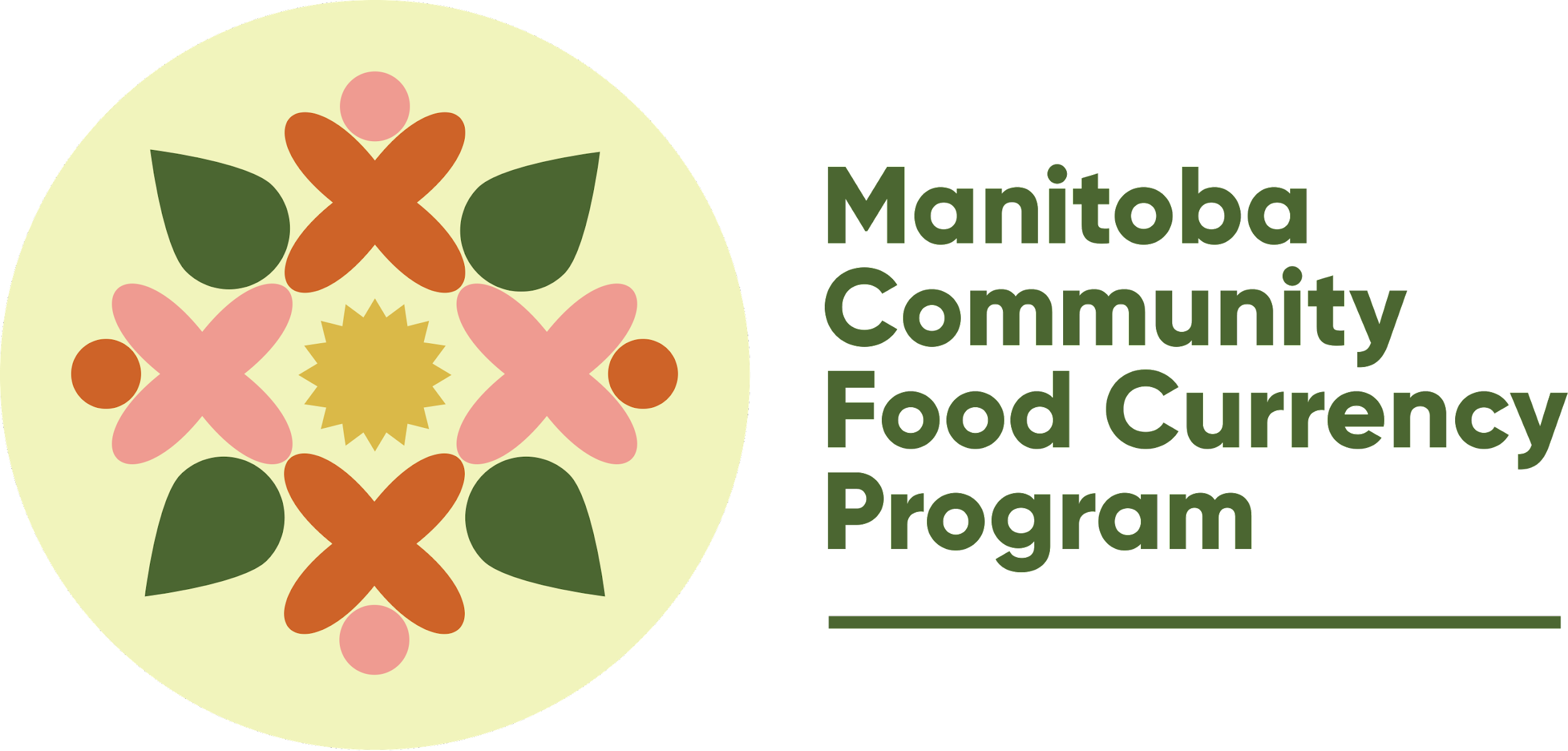 # of $4 CFC: ________       Submitted by: ________________Currency Redeemed Week 2 June 18-24# of $4 CFC: ________       Submitted by: ________________Currency Redeemed Week 3 June 25-July 1# of $4 CFC: ________       Submitted by: ________________Currency Redeemed Week 4 July 2-8# of $4 CFC: ________       Submitted by: ________________Currency Redeemed Week 5 July 9-15# of $4 CFC: ________       Submitted by: ________________	Currency Redeemed Week 6 July 16-22# of $4 CFC: ________       Submitted by: ________________Currency Redeemed Week 7 July 23-29# of $4 CFC: ________       Submitted by: ________________Currency Redeemed Week 8 July 30-August 5# of $4 CFC: ________       Submitted by: ________________Currency Redeemed Week 9 August 6-12# of $4 CFC: ________       Submitted by: ________________Currency Redeemed Week 10 August 13-19# of $4 CFC: ________       Submitted by: ________________	Currency Redeemed Week 11 August 20-26# of $4 CFC: ________       Submitted by: ________________Currency Redeemed Week 12 August 27-September 2# of $4 CFC: ________       Submitted by: ________________Currency Redeemed Week 13 September 3-9# of $4 CFC: ________       Submitted by: ________________Currency Redeemed Week 14 September 10-16# of $4 CFC: ________       Submitted by: ________________Currency Redeemed Week 15 September 17-23# of $4 CFC: ________       Submitted by: ________________	Currency Redeemed Week 16 September 24-30# of $4 CFC: ________       Submitted by: ________________Currency Redeemed Week 17 October 1-7# of $4 CFC: ________       Submitted by: ________________Currency Redeemed Week 18 October 8-14# of $4 CFC: ________       Submitted by: ________________Currency Redeemed Week 19 October 15-21# of $4 CFC: ________       Submitted by: ________________